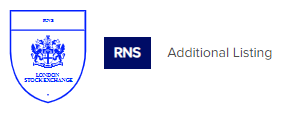 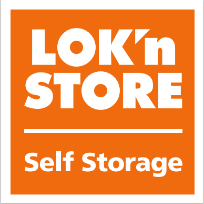 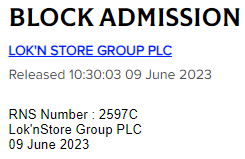 Lok'nStore Group plc('Lok'nStore' or the 'Company') Block Admission ApplicationThe Company announces that application has been made to the London Stock Exchange for a block admission of 600,000 ordinary shares of 1 pence each (the “New Ordinary Shares”) to be admitted to AIM (“Admission”). It is expected that Admission will occur on 13 June 2023.The New Ordinary Shares will rank pari passu in all respects with the existing shares in issue and will be allotted from time to time pursuant to the exercise of share options under the rules of the following schemes:500,000 shares under the Lok'nStore Group Plc Unapproved Partnership Performance Plan; and100,000 shares under the Lok’nStore Group Plc CSOP scheme.Following Admission, the Company will continue to have 30,082,299 ordinary shares in issue. There are no shares held in treasury and thus the total number of voting rights in the Company is 30,082,299. The Company will notify on a monthly basis when there are changes to the issued share capital of the Company, and these monthly figures may be used by shareholders as the denominator for the calculation by which they will determine if they are required to notify their interest in, or a change in their interest in, the share capital of the Company, under the FCA's Disclosure Guidance and Transparency Rules.-Ends-Enquiries:  Lok'nStoreSuzy Wolfe, Assistant Company Secretary01252 521 010finnCap Ltd – Nomad and Joint Broker Julian Blunt/Seamus Fricker/Fergus Sullivan, Corporate FinanceAlice Lane, ECM020 7220 0500Peel Hunt LLP – Joint BrokerCapel Irwin/Carl Gough/Henry Nicholls                    020 7418 8900                                          Camarco – Financial PRBilly Clegg/Tom Huddart/Letaba Rimell0203 757 4980